                    Мир глазами детей с ОВЗКонспект открытого коррекционно - развивающего занятия с детьми с ограниченными возможностями здоровья педагога-психолога ГБУ ЦППМС м. р. Хворостянский Матисовой В. В. на тему: «Мир глазами детей с ОВЗ» Цель: помочь детям справится с переживаниями, которые препятствуют их адаптации и социализации в образовательной среде, и оптимизация их интеллектуальной деятельности за счет специализированной формы психотерапии, основанная на искусстве и творческой деятельности.Задачи:1. Формирование конструктивного взаимодействия и общения.2. Снятие состояния эмоционального дискомфорта.3. Коррекция познавательной сферы (памяти, внимания, мышления, восприятия)4. Развитие крупной и мелкой моторики.5. Развитие творческой деятельности.Занятие предполагают деление на два блока:1) гармонизация личности;2) формирование положительных предпосылок к учебной деятельности, коррекция и развитие познавательной сферы и моторики.Занятие включают в себя следующие методы:· коррекционно - развивающие игры и упражнения;· творческие игры и задания;· арт-терапия;· беседы с детьми;· сказко-терапия;· релаксационные паузы и моменты;· развитие мелкой и крупной  моторики рук;· пескотерапия;· работа с природными материалами;· работа с бумагой.Возраст детей: 9-12 летПредполагаемые результаты:· развитие познавательной  и творческой активности детей;· развитие общеинтеллектуальных умений: приемов анализа, сравнения, обобщения, навыков группировки и классификации;· формирование умения ориентироваться в задании, воспитание самоконтроля и самооценки;· психокоррекция поведения ребенка;·социальная профилактика, формирование навыков общения.Ход занятия.Здравствуйте уважаемые ребята! Сегодня мы с вами переместимся в страну чудес, по которой  будем путешествовать. Сначала нам  необходимо вот эти волшебные ниточки привязать к руке, они нам чуть позже пригодятся. А сейчас мы с Вами  познакомимся. Я  по кругу буду передавать волшебную игрушку, а каждый из Вас назовет свое имя. А теперь, чтобы переместиться  в страну чудес, мы улыбнемся, расслабимся...  Сделаем глубокий вдох, представим, что вместе с этим вдохом мы взбираемся вверх  по радуге, а выдыхая съезжаем с нее, как с горки. Молодцы!!!! Повторим еще раз...взбираемся по радуге и съезжаем с нее. Молодцы!!!!Теперь ребята закрываем глазки, открываем их …. мы  в стране чудес!!! К нам будут приходить разные волшебные гости! Мы будем выполнять разные интересные задания!1.  «ТВОРЧЕСКАЯ МАСТЕРСКАЯ»Уважаемые ребята, Вы попали в творческую мастерскую «Страны чудес». Мы с Вами выполним несколько  волшебных заданий и научимся делать чудеса, то есть создавать хорошее настроение своими руками.Задание №1. Для хорошего настроения мы создадим общее солнышко. У меня есть лучи и смайлик на листе бумаги, где появится наше солнышко. Каждый из Вас напишет свое имя, а кто хорошо умеет писать - фамилию, затем лучики при клеем к солнышку!(Попросим наших гостей присоединиться и приклеить по одному лучику к нашему солнышку.)Задание №2. Мы все разные, поэтому я каждому предлагаю создать, выложить из кусочков цветной бумаги и приклеить свой узор, а затем мы полюбуемся, что же у нас получилось.«БЕРМУТСКИЙ ТРЕУГОЛЬНИК» А теперь представьте, что Вы попали в бермутский треугольник и чтобы из него выйти, нужно пройти все препятствия. Следующее задание называется «ФОРСАЖ» - это  дорога с препятствиями, но проходить мы ее будем при помощи рук.Первое задание будет следующим — какой-то злодей перепутал все волшебные пуговицы и Ваша задача все вернуть на места и распределить пуговицы (по цвету, величине, форме) и распределить их по отсекам.Задание №2.  Вы попали в пустыню. Вам необходимо найти в бархане (коробочке с песком) спрятавшееся от бури животное. Не вынимая его из песка с помощью ощупывания пальчиками определить -  какое это животное? А потом нарисовать на песке это животное тоже пальчиками... «ОСТРОВ СОКРОВИЩ» Ребята мы  с Вами попали на остров пиратов и будем выполнять задания на сообразительность.  Берем жидко разведенную гуашь и всем этим капаем посредине листа бумаги. Складываем бумагу пополам и сложенные части прижимаем друг к другу, аккуратно их разглаживая. Развернув лист бумаги, перед нашим взором предстанет карта острова сокровищ. Вам нужно карандашами нарисовать место, где зарыт клад пиратов и запутать следы, чтобы пираты не нашли клад. Для этого начертите стрелочками  план на карте острова. Ой какие молодцы!!! Не устали?! «ДИВНЫЙ САД»Теперь мы все вернемся в круг, садитесь поудобнее, сделайте 2 глубоких вдоха и выдоха, закройте глаза. Представьте, что Вы находитесь в самом необыкновенном месте на земле, в дивном саду. Здесь нет суеты и тревоги. Здесь царят безмятежность и спокойствие. Вокруг полно чудес... вас  окружают великолепные цветы, издающие великолепный аромат. Пригнитесь к одному их них и вдохните его запах - это аромат нежности. Теперь ваша душа будет наполнена нежностью. Вы  чувствуете радость, удовлетворение от этой прогулку. Ваше сердце, душа, разум наполнены нежностью, лаской, щедростью, мудростью, спокойствием, любовью...пора возвращаться. Медленно пройдите весь путь через сад обратно...в конце садовой тропинки лежит мешочек. Возьмите его, развяжите веревочку, в нем находится то, чего Вам недоставало для полного счастья.. пусть все то, чем поделился этот дивный сад, останется с вами. Вернитесь в реальный мир. Медленно потянитесь, откройте глаза.«ВЫСТАВКА КАРТИН»Ребята мы  с Вами попали в художественную галерею и сейчас своими руками будем рисовать картину, но не красками, а из природных материалов. Уважаемые мальчики и девочки мы хотим Вас поблагодарить за участие!!! Не зря Вы прошли столько заданий, жители «Страны  чудес" приготовили для вас маленькие сюрпризы. Ребята,  помните, Счастье -это внутреннее солнышко!!! Спасибо за участие! До новых встреч! 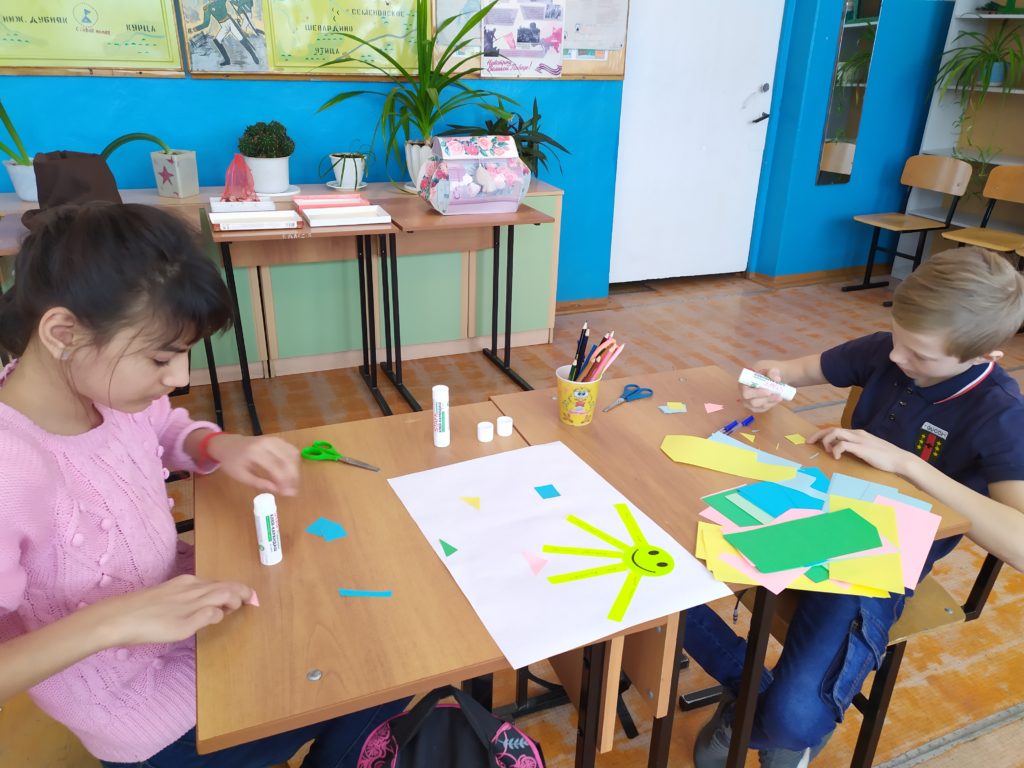 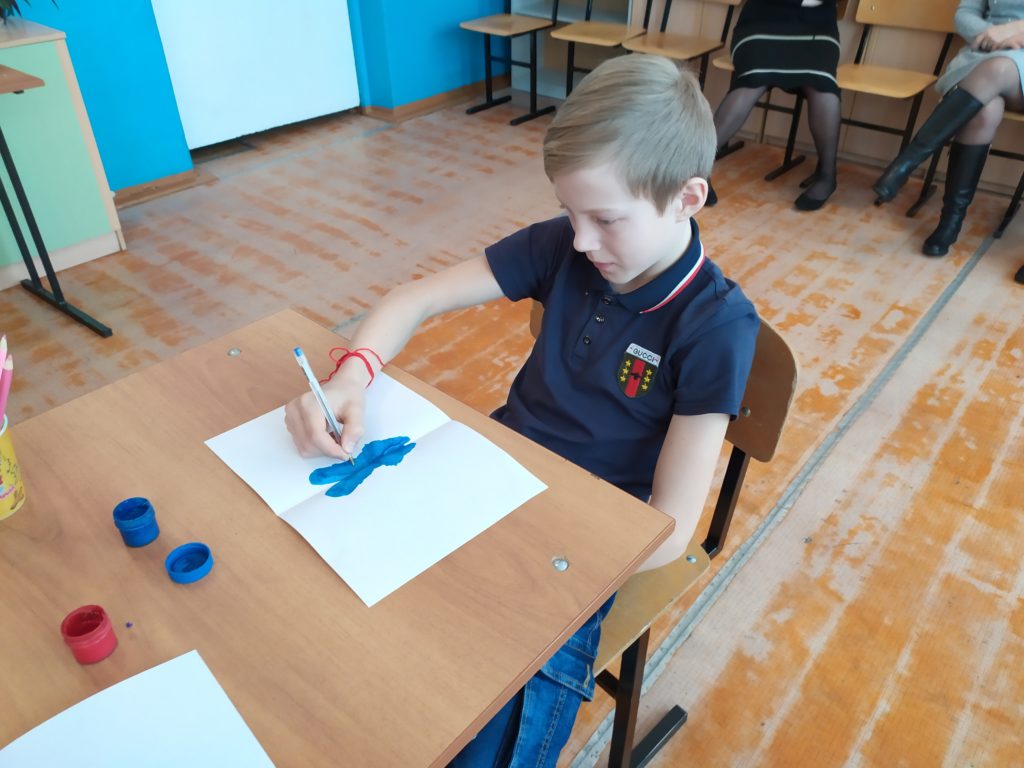 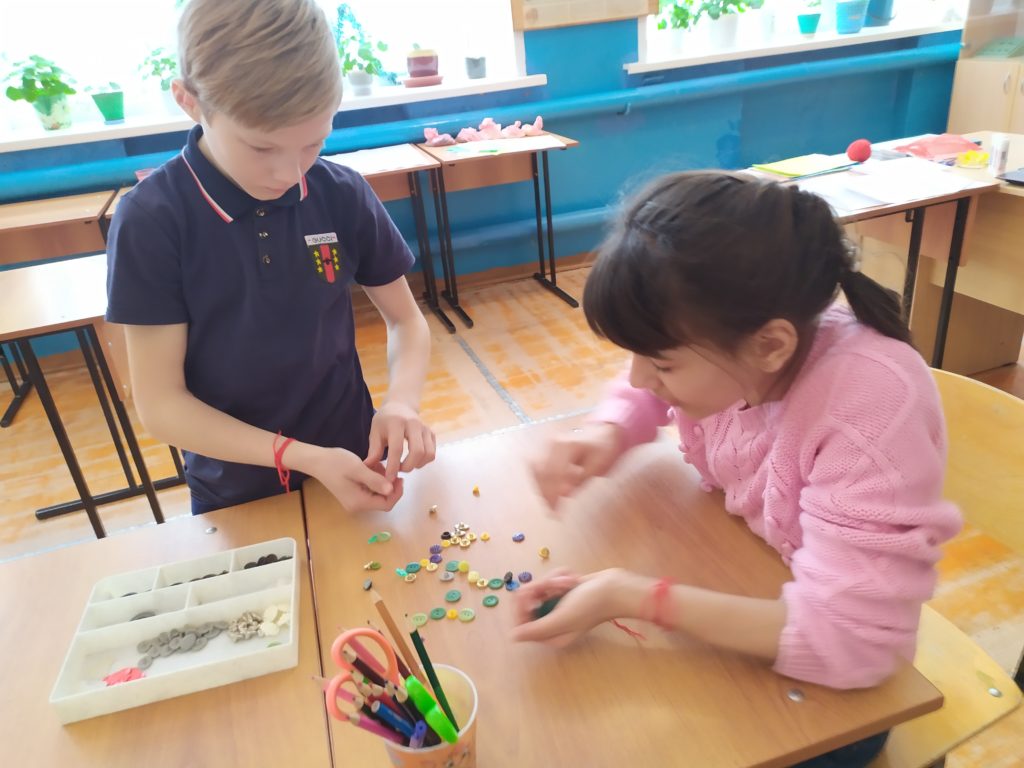 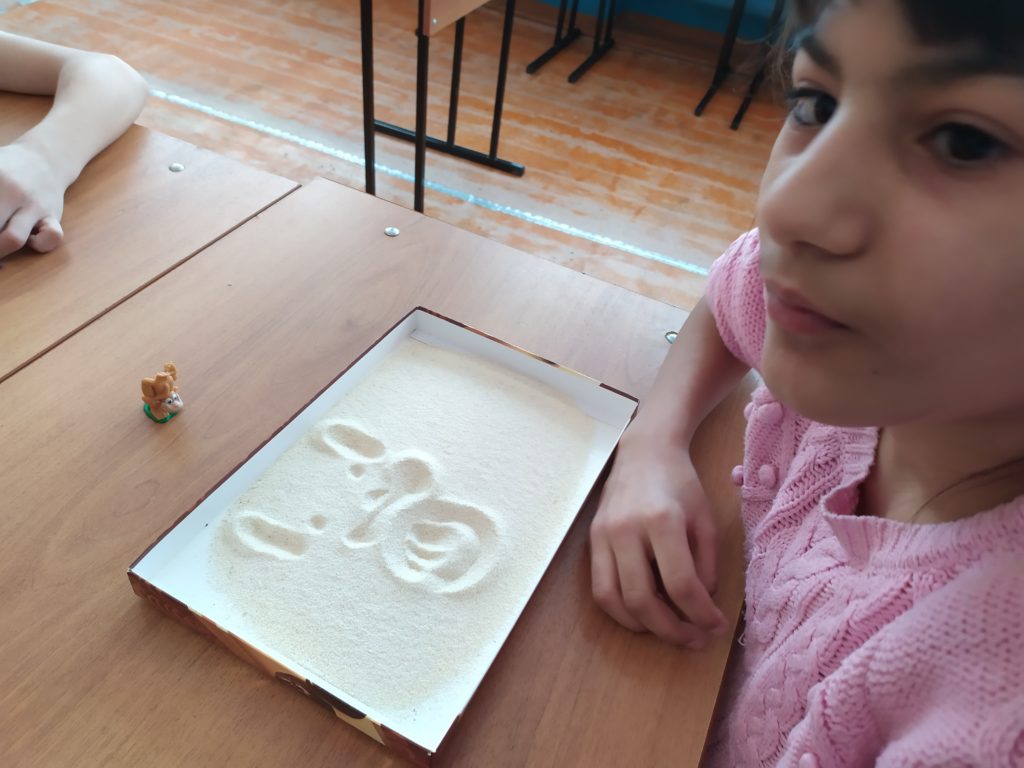 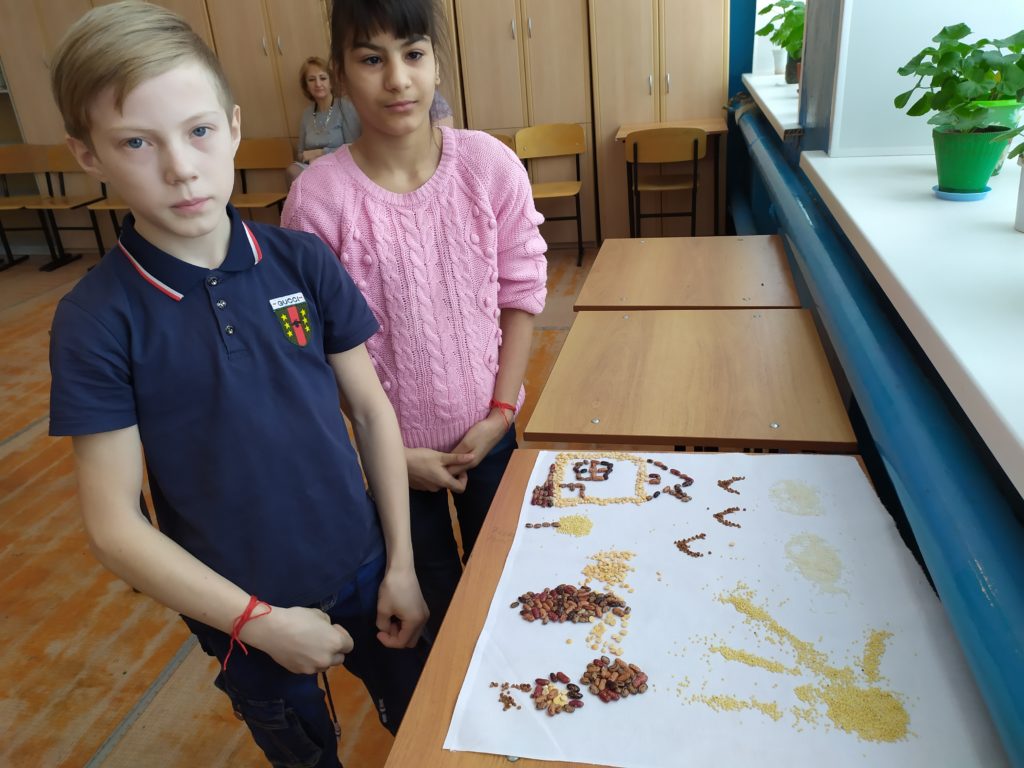 